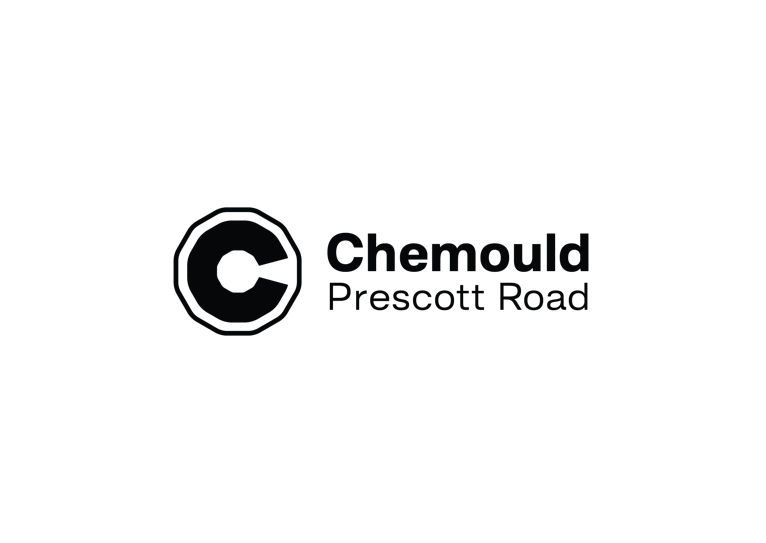 CVBHUVANESH GOWDAb. 1976, in Karnataka, IndiaEDUCATION2003	M.F.A, Jamia Millia Islamia, New Delhi, India1999	B.F.A, Chamarajendra Academy of Visual Arts, Mysore, IndiaSOLO EXHIBITIONS
2016	Otah Protah, Chemould Prescott Road, Mumbai, India
2012	Pursuit of The Ridiculous, Chemould Prescott Road, Mumbai, India
2007	Homesick Vagabond, The Birla Gallery, Mumbai, IndiaGROUP EXHIBITIONS
2024   find x; x(MASS.LENGTH.TIME)/.YOU=0, Curated by Vaibhav Raj Shah, Frida            Art House, Pune, India 2024   The Sculpture Park, Curated by Peter Nagy, The Saat Saath Arts Foundation             in collaboration with the Government of Rajasthan, Jaipur, India2023   Vapourizing into Mist: Innovation in Craft through Art and Design, Nature             Morte, Dhan Mill, Delhi, India2023   Part 1: Framing | CheMoulding: Framing Future Archives, Curated by Shaleen            Wadhwana | 60 Years of Gallery Chemould, Chemould Prescott Road,            Mumbai, IndiaBottom of Form2022	Modus Operandi III: Together Alone, Chemould Prescott Road, Mumbai, India2019	Modus Operandi II, Chemould Prescott Road, Mumbai, India2018	Modus Operandi, Chemould Prescott Road, Mumbai, India2015	A Summer Mix, Chemould Prescott Road, Mumbai, India2015	India Art Fair, presented by Chemould Prescott Road, NSIC Grounds, New 	Delhi, India
2013	Extensions, curated by Divakar V, Site Gallery, Vadodara, India
2013	Unnatural Landscapes, Abadi Art Space, New Delhi, India
2013	Hail, curated by Madhu V, MNF Museum, Kochi, Kerala, India
2012	Small is Big, curated by Anoop Kamath, Durbar Hall, Kochi, Kerala, India
2011	Drawings, presented by Chemould Prescott Road at Sugra Manzil, Colaba, 	Mumbai, India
2009	Studio Practices, Chemould Art Gallery, Mumbai, India
2008	Group Show at Project 88, Mumbai, India
2005	Cream: the Mammary Show, Chatterjee & Lal Gallery, Mumbai, IndiaRESIDENCIES2013	Sculpture Camp, Nirmithi Kendra Udupi, Manipal, India
2009	Residency at The Guild Art Gallery, Mumbai, India
2009	Sandarbh Partapur Village, Rajasthan, India2003	KHOJ, Khirkee Village, New Delhi, IndiaGRANTS/SCHOLARSHIPS
2015	Pollock – Krasner Foundation Grant2002	K.K.Hebbar, Award Fellowship